VSTUPNÍ ČÁSTNázev moduluNízkoenergetické domy Kód modulu36-m-3/AI06Typ vzděláváníOdborné vzděláváníTyp moduluodborný teoretickýVyužitelnost vzdělávacího moduluKategorie dosaženého vzděláníH (EQF úroveň 3)M (EQF úroveň 4)Skupiny oborů36 - Stavebnictví, geodézie a kartografieKomplexní úlohaNízkoenergetické domyObory vzdělání - poznámky36-47-M/01 Stavebnictví36-45-M/01 Technická zařízení budov 36-67-H/01 Zedník36-66-H/01 Montér suchých staveb36-44-L/51 Stavební provozDélka modulu (počet hodin)16Poznámka k délce moduluPlatnost modulu od30. 04. 2020Platnost modulu doVstupní předpokladyPředpokladem zdárného zvládnutí tohoto modulu jsou znalosti získané ve vzdělávacích modulech z oblasti stavebních materiálů a z modulů Svislé konstrukce a Vodorovné konstrukceJÁDRO MODULUCharakteristika moduluŽáci získají odborné znalosti a vědomosti z oblasti energeticky úsporných domů, se kterými se budou nadále setkávat při studiu i praktické činnosti v oboru.Modul směřuje k získání znalostí a vědomostí ve stále se rozvíjející oblasti energetický úsporných domů a nových technologií i materiálů pro jejich stavbu.Cílem je žáky seznámit se základními znaky pasivního domu, se zásadami výstavby objektu s nízkou energetickou náročností, s materiály pro obvodové konstrukce, ale i konstrukce střech, stropů, podlah, oken, dveří a vrat, zimních zahrad či bazénových místností. Dále se žáci seznámí s ekologickým řešením pasivního domu, s technickým zařízením budov, s dodatečným zateplováním včetně vhodných materiálů pro venkovní i vnitřní izolace, s odvětranými i kontaktními zateplovacími systémy, suchými omítkami z termodesek a tepelně izolačními omítkami.Cílem je také seznámit žáky s bezpečností a ochranou zdraví při práci s konkrétními materiály i samostatná práce studentů s internetem a orientace v technických listech výrobců stavebních materiálů.Po ukončení vzdělávacího modulu se bude žák orientovat ve výstavbě domů s nízkou energetickou náročností, navrhovat a pracovat s vhodnými materiály, zařízením či konstrukčními a technologickými postupy. Tyto získané znalosti a dovednosti by se měly prakticky upevnit v odborném výcviku.Očekávané výsledky učeníŽák:rozlišuje základní znaky pasivního domucharakterizuje a popíše zásady výstavby objektu s nízkou energetickou náročnostíorientuje se ve volbě pozemku, tvarovém řešení i orientaci ke světovým stranámnavrhuje vhodné materiály pro obvodovou konstrukci (Porotherm, YTONG Lambda, Durisol, KMB sendwix…)navrhuje optimální velikost vnějších prosklených ploch (konstrukce oken, dveří, vrat, zastiňovací technika…)charakterizuje a popíše úpravy ostatních konstrukcí (stropy a podlahy, střešní konstrukce, zimní zahrady, bazénové místnosti…)navrhuje technické zařízení budov (vytápění, paliva a zdroje tepla pro domy s nízkou energetickou náročností, zdroje tepla, vazbu na větrání, rekuperaci, tepelná čerpadla, úsporu elektrické energie…)charakterizuje a popíše ekologická řešení pasivního domu (ekologické stavební materiály, ekologické vytápění, úsporné elektrospotřebiče, hospodaření s vodou, ohřev teplé vody, princip fotovoltaického článku …)orientuje se v dodatečném zateplovánírozlišuje obvyklý podíl tepelných ztrátcharakterizuje a popíše nejúčinnější tepelné izolacerozlišuje a popíše pěnové polystyrény, vytlačovaný polystyrén, polyuretan, pěnové sklo, skelnou vatu, minerální a kamennou vlnu …charakterizuje a popíše vnitřní zateplenínavrhuje kotvenou a nekotvenou předsazenou stěnupopíše suchou omítku z termodesekcharakterizuje a popíše vnější zateplenírozliší, charakterizuje a popíše odvětrané a kontaktní zateplovací systémynavrhne tepelně izolační omítkysamostatně pracuje s internetem, kde vyhledává zadané úkoly (např. ekologická řešení pasivního domu, vhodné materiály, různé technologie provedení apod.)orientuje se v technických listech výrobců stavebních materiálů a samostatně pracuje s jejich katalogy, kde vyhledává zadané parametry pro konkrétní konstrukcecharakterizuje a popíše BOZP při práci s konkrétními materiályObsah vzdělávání (rozpis učiva)Úvod    Novostavby:Základní znaky pasivního domuZásady výstavby objektu s nízkou energetickou náročností
	Volba pozemkuTvarové řešeníOrientace ke světovým stranámTepelně izolační schopnost a vzduchotěsnost vnější obálky budovy - materiály pro obvodovou konstrukci:
		PorothermYTONG lambdaDurisol (ztracené bednění)KMB Sendwix (sendvičová konstrukce)Vyloučení tepelných mostůOptimální velikost vnějších prosklených ploch:
		Konstrukce okenStínění oken (ochrana proti nežádoucím tepelným ziskům)Dveře a vrataZastiňovací technikaÚpravy ostatních konstrukcí:
		Sropy a podlahyStřešní konstrukceZimní zahradyBazénové místnostiTechnické zařízení budov:
		VytápěníPaliva a zdroje tepla pro domy s nízkou energetickou náročnostíZdroje teplaVazba na větráníRekuperaceTepelná čerpadlaÚspory elektrické energieEkologická řešení pasivního domu:                             
	Ekologické stavební materiályEkologické vytápěníÚsporné elektrospotřebičeHospodaření s vodouOhřev teplé vodyPrincip fotovoltaického článkuDodatečné zateplování:                                                       
	Obvyklý podíl tepelných ztrátNejúčinnější tepelné izolacePěnové polystyrényVytlačovaný polystyrén, polyuretanPěnové sklo, skelná vataMinerální, kamenná vlna, ostatní tepelně izolační materiályVnitřní zatepleníKotvená předsazená stěnaNekotvená předsazená stěnaSuchá omítka z termodesekVnější zateplení
		Tepelně izolační omítkyOdvětrané zateplovací systémyKontaktní zateplovací systémyUčební činnosti žáků a strategie výukyUčební činnosti žákůZákladní teoretické znalosti budou prezentovány formou výkladu a řízeného rozhovoru s využitím znalostí žáků z odborného výcviku i občanského života. Žáci budou pracovat v hromadné i skupinové výuce. Pro výuku budou použita informační videa. Žáci budou pracovat s textem, katalogovými listy výrobců i s internetem při vyhledávání materiálů, zařízení a vhodných technologických postupů. V rámci tématu proběhne exkurze na stavbu, firemní prezentace či seminář, návštěva veletrhu apod. (spolupráce školy s firmami či možnosti navštívit výstavu).Strategie výukyVe výuce se doporučuje kombinovat níže uvedené metody výuky:výkladřízený rozhovor s využitím znalostí žáků z odborného výcvikupráci s informacemi z katalogů výrobců a ze sítě internetpráci s texteminformační videa se zaměřením na materiály a technologické postupyexkurze na stavby, firemní prezentace, semináře, stavební veletrh…Zařazení do učebního plánu, ročníkDoporučení k zařazení do UP pro 3. ročníky oborů vzdělání36-47-M/01 Stavebnictví36-45-M/01 Technická zařízení budov 36-67-H/01 Zedník36-66-H/01 Montér suchých stavebVÝSTUPNÍ ČÁSTZpůsob ověřování dosažených výsledkůÚstně - průběžně kladené otázky (hodnocena je odborná správnost odpovědí a vhodné používání odborné terminologie) – individuální hodnoceníPísemně - písemný test (otázky s možností výběru ze tří nabídnutých odpovědí) – bodové hodnoceníVyhledávání zadané práce na internetu (např. vyhledávání materiálů, technologických postupů, vhodných zařízení nebo dodavatelů nízkoenergetických domů na klíč apod.), dále práce s katalogy a technickými listy výrobců stavebních materiálů, pracovní listy, doplňovačka – individuální hodnoceníKritéria hodnoceníV ústní zkoušce se hodnotí správnost a výstižnost formulací odpovědí včetně používání odborné terminologie.V písemné zkoušce se hodnotí počet správných odpovědí na otázky v písemném testu, kde má student možnost výběru ze tří nabídnutých možností. Dále se hodnotí prokázání schopnosti práce s internetem a s katalogy či technickými listy výrobců.Úspěšné absolvování modulu je podmíněno tím, že student musí splnit obě části zkoušky.Hodnocení v ústní a praktické části je individuální:VýborněChvalitebněDobřeDostatečněNedostatečněHodnocení v písemné části je bodové:Výborně:       15 – 14 správných odpovědíChvalitebně: 13 – 12 správných odpovědíDobře:           11 – 10 správných odpovědíDostatečně:      9 – 8 správných odpovědíNedostatečně:  7 – 0 správných odpovědíDoporučená literaturaTYWONIAK, J. Nízkoenergetické domy 1, 2. Praha: Grada, 2005. ISBN 8024711Q1XHUDEC, M. Pasivní rodinný dům. Praha: Grada, 2008. ISBN 978-80-247-2555-0ŠÁLA, J. Zateplování budov. Praha: Grada, 2000. ISBN 80-7169-833-4ŠÁLA, J. MACHATKA, M. Zateplování v praxi. Praha: Grada, 2007. ISBN 80-247-0224-XRIGIPS, s. r. o., kolektiv autorů, Montážní příručka sádrokartonáře s. r. o., Rigips, 2006Katalogy a technické listy výrobců stavebních materiálů.Propagační materiály firem zabývající se bouracími pracemi.Normy ČSN a ISO.InternetPoznámkyObsahové upřesněníOV RVP - Odborné vzdělávání ve vztahu k RVPMateriál vznikl v rámci projektu Modernizace odborného vzdělávání (MOV), který byl spolufinancován z Evropských strukturálních a investičních fondů a jehož realizaci zajišťoval Národní pedagogický institut České republiky. Autorem materiálu a všech jeho částí, není-li uvedeno jinak, je Iva Halbichová. Creative Commons CC BY SA 4.0 – Uveďte původ – Zachovejte licenci 4.0 Mezinárodní.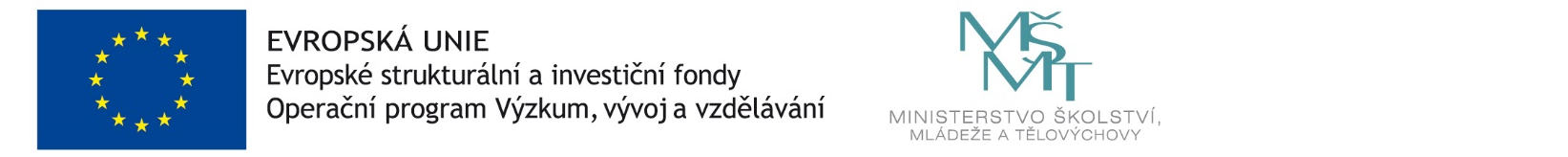 